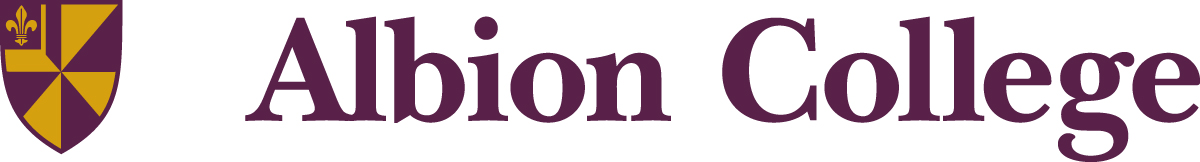 MUSIC SCHOLARSHIP INFORMATIONName (please print) ______________________________________________________________________Home address ___________________________________________________________________________		Number and street		City			State		Zip			E-mail address ______________________________________	Phone # _______________________High School attended _________________________________  	G.P.A.  ____________Have you already applied to ?  _____ yes     _____ noIf you expect to be a music major, or a double major with music and another academic area, please indicate:	______ general music major: 8 units	______ music education major:  12.5 units	______ performance major:  12.5 units	______ double music major and what other academic area _________If you do not intend to major in music, what will be your major?  	____________________		second major ________________________Performance medium (e.g. piano, instrument, voice; singers indicate voice part)	1.  ____________________		Number of years of private study ________		Teacher(s) _______________________________________________________	2.  ____________________		Number of years of private study  ________		Teacher(s)  _______________________________________________________Describe how you intend to follow or develop your musical interests at ._______________________________________________________________________________________________________________________________________________________________________________________________________________________________________________________________If you receive a music scholarship, you will be expected to be a member of one of the performing groups appropriate to your audition.  Final assignments will be made by the music faculty.  Indicate which ensembles you are interested in joining, ranking them in numerical order (e.g. 1 = first choice, 2 = second choice, etc.)____ Concert Choir					____ British Eighth (Marching Band)____ Briton Singers (Chamber Ensemble)			____ Symphony Orchestra____ Symphonic Band					____ Jazz Ensemble____ Pianists (for accompanying or other areas)Do you expect to take private music lessons while at ?____ yes, in _______________ and ___________________ no	Please complete the back sideHigh School ensembles in which you have participated:________________________________________________________________________________________________________________________________________________________________________________________________________________________________________________________________________________________________________________________________________________________________________________________________________________________________________________________________________________________________________________________________________________________________________________________________________________________________________________________________________________Other honors and performance activities in music:___________________________________________________________________________________________________________________________________________________________________________________________________________________________________________________________________________________________________________________________________________________________________________________________________________________________________________________________________________________________________________________________________________________________________________________________________________________________________________________________________________________________________________________________________________________________________________________________________________________________________Special honors or recognition in areas other than music:______________________________________________________________________________________________________________________________________________________________________________________________________________________________________________________________________________________________________________________________________________________________________________________________________________________________________________________________________________________________________________________________________________________________________________________________